VOLUNTEER APPLICATION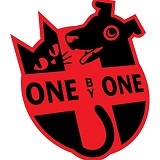 One by One Friends of Animals12324 E 86TH Street North #278Owasso, Oklahoma 74055918-928-9432Thank you for your interest in volunteering, any time you can provide would greatly benefit the animals.  A One by One representative will contact you shortly. Minimum volunteer age is 14.  A parent or legal guardian must also sign for you if you are under 18.Name:_________________________________________ Home phone: ________________ Cell:__________________Address:____________________________________________________________________Apt:__________________City: _________________________________ State:________________________________   Zip: _________________Employer: ______________________________________________________ Work phone:______________________Email address: ___________________________________________________________________________________What type of volunteer work are you interested in doing:  Fostering: _____________         Type:         Adult Cat:  ______   Adult Dog: ____  Kittens: ________  Puppies: __________(We will need to do a home check before releasing an animal into your care.)Transporting: ___________	                        Website: _________________                             Fundraising: ____________Adoption Events: ________                             Paperwork: _________________                              Unsure:_______________The following questions are designed to match up opportunities:What do you enjoy doing in your free time (hobbies or interests)?__________________________________________________________________________________________________What is your educational or career background?What special skills or talents do you have that you would like to share?__________________________________________________________________________________________________Please note that One by One does not tolerate discrimination of any kind.  Everyone should be allowed to opportunity to help the animals.  If we discover that you are part of an extremist group of any kind that promotes hate or other negativity towards another faction of society, you will be asked to leave the group.________________________________________________________                                         _____________________Signature								 Date		_________________________________________________________                                         _____________________                    Signature of Parent or Legal Guardian (if applicable)					 	Date**************************************************************************************************One by One Use Only:Date reviewed: _______________________________  Reviewer: ____________________________________________Comments: ________________________________________________________________________________________